Upi u srednju školuRoditelji bi vrlo rado da “dijete krene njihovim stopama”. Drugi bi pak željeli da njihovo dijete završi srednju školu koju oni sami nisu uspjeli upisati, iz tko zna kojih razloga, i time projiciraju svoje neostvarene želje, ne pitajući se zanima li to njih.Na drugoj strani učenici se dvoume oko nekoliko škola, jer će njihovi najbolji prijatelji iz razreda upisati neku školu, koja njih zanima, ali se boje da će “ostati bez društva” i da će u nekoj drugoj školi koju izaberu biti pravi autsajderi. Drugi opet, zbog pritiska vršnjaka i trenda da se većina njih upisuje u gimnazije radi prestiža i dokazivanja, iako inače za gimnazijski tempo i opseg učenja nemaju motivacije i predznanja, tinejdžer se stidi reći da želi upisati neku strukovnu školu, koja ga zaista zanima i sl.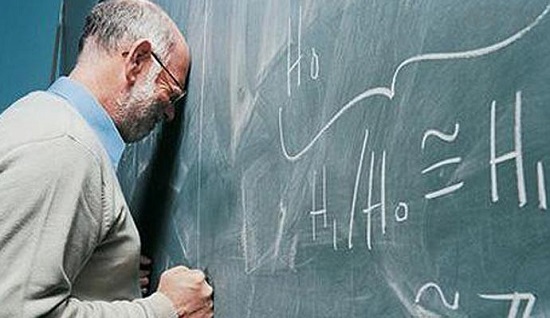 Upoznajte sebe: svoje vrijednosti, interese, sposobnosti i osobine ličnosti...Veoma je bitno znati svoje interese i sposobnosti. Upisom u srednju školu u isto vrijeme odlučujemo kako će izgledati naš život u budućnosti, tj. novčano stanje i karijera koju volimo.VrijednostiSvaka osoba ima svoj vlastiti sustav vrijednosti, odnosno skup stavova ili uvjerenja o tome što je ispravno, dobro ili poželjno. Na sustav vrijednosti možemo gledati kao na svojevrsnu organizaciju čovjekovih potreba, želja i ciljeva, pri čemu nam nisu svi jednako važni. Želje, prohtjevi i sklonosti usmjeravaju naše ponašanje prema određenim ciljevima. Vrijednosti stoga možemo definirati kao relativno trajne ciljeve koje pojedinci smatraju važnima u svome životu. Ukoliko te trajne ciljeve nastojimo ostvariti kroz svoju radnu ulogu (zanimanje), onda ih nazivamo profesionalnim ili radnim vrijednostima. Nekome je važno posvetiti svoj život pomaganju bolesnim i nemoćnim ljudima, a nekome drugome steći ugled u društvu ili visok životni standard, utjecati na mišljenje i ponašanje drugih, imati mogućnost osobnog razvoja i ostvarenja ili pak mogućnost ravnopravnog sudjelovanja u zajedničkom donošenju važnih odluka i dr.Stoga, dobro razmislite o svojim vrijednostima i ciljevima te svakako vodite računa o njima pri donošenju odluke o budućem zanimanju.InteresiInteresom nazivamo trajniju usmjerenost osobe na neki sadržaj i aktivnost te spremnost da se tim sadržajem bavi. Dakle, interesi su ono što nas doista zanima, čime smo zadovoljni i čime se želimo baviti. Ima mnogo osoba koje su završile školu za zanimanja kojima se kasnije nikad u životu nisu bavile jer su ih njihovi interesi usmjerili u sasvim drugo područje rada. Ima i onih koji su mijenjali svoje zanimanje tragajući za sadržajima i aktivnostima koje su bliske njihovim interesima. Međutim, izgubili su dragocjeno vrijeme obavljajući poslove koji ih zapravo ne zanimaju ili je pak obavljanje tih poslova izazivalo u njima otpor i nezadovoljstvo. Upravo je zato neizmjerno važno u ovom trenutku preispitati sebe i svoje interese te razmišljati o zanimanjima kojima biste se željeli baviti.SposobnostiSvako zanimanje zahtijeva i određene sposobnosti od osobe koja obavlja poslove tog zanimanja. Stoga nije dovoljno samo imati izražen interes i želju za obavljanjem poslova određenog zanimanja. Sposobnosti određuju ono što osoba može učiniti i predstavljaju jedan od osnovnih čimbenika za uspješno obavljanje nekog zanimanja. Sposobnosti se najčešće dijele u tri skupine: senzorne, psihomotoričke i intelektualne. Senzorne sposobnosti (kao što su, primjerice, sluh i vid) razvijaju se relativno rano u djetinjstvu te su gotovo potpuno razvijene kod djece u prvom razredu osnovne škole. Primjerice, vrlo rano se može zamijetiti dijete koje ima izrazito razvijene slušne sposobnosti i glazbeni talent, ali i dijete koje ima teškoće sluha. Senzorni nedostaci mogu predstavljati teškoću i tijekom školovanja, ali i uzrokovati kasniji neuspjeh uslijed nesklada između želja i stvarnih mogućnosti. Tako, primjerice, osoba s oštećenjima ili bolestima sluha neće moći obavljati poslove pilota zrakoplova.Psihomotoričke sposobnosti su različiti oblici spretnosti, koordinacije i brzine izvođenja pokreta, tjelesne snage i sl. Za mnoga su zanimanja upravo ove sposobnosti izrazito važne. Tako npr. osobe sa smanjenom spretnošću ruku i prstiju ne mogu obavljati poslove urara ili preciznog finomehaničara i sl.Intelektualne sposobnosti čine vrlo složene mentalne funkcije koje se očituju u snalažljivosti, razumijevanju prostornih i mehaničkih odnosa, otkrivanju i shvaćanju zakonitosti i načela, rječitosti, razumijevanju govornih simbola, razumijevanju računskih radnji, u brzini i lakoći pamćenja i dr. Budući da svaki rad u većoj ili manjoj mjeri uključuje intelektualne sposobnosti, one su vrlo značajan element profesionalnog izbora i razvoja.Osobine ličnostiRazmislite o sebi i svom ponašanju. Možete li izdvojiti neke osobine? Recimo, druželjubivi ste i otvoreni ili stidljivi i zatvoreni u sebe, praktični ili maštoviti, fleksibilni ili ne, marljivi, uporni, samokritični… Navedene i mnoge druge osobine značajno utječu na način reagiranja ili ponašanja u različitim situacijama.Za svako su zanimanje poželjne neke osobine, što ne znači da su te iste osobine jednako poželjne i važne u svim zanimanjima. Primjerice, za prodavače ili konobare je važno da u poslu budu komunikativni, druželjubivi, otvoreni, susretljivi jer svoje poslove uglavnom obavljaju u kontaktu s drugim ljudima, dok je primjerice za kemijske laborante važno da budu smireni, strpljivi, ustrajni i temeljiti u obavljanju svojih poslova. Navedene osobine su važnije za kemijskog laboranta zato što poslovi koje obavlja u laboratoriju (vidi opise zanimanja) nisu toliko usmjereni na komunikaciju s drugim ljudima, klijentima i sl.Dakle, važno je osobine koje imamo uskladiti s tipom posla koji obavljamo, jer za pojedina zanimanja nisu sve osobine dobrodošle. Primjerice, zamislite prodavača koji je po prirodi povučen, nekomunikativan, nesamostalan. Što mislite, može li takav prodavač biti uspješan? Razmislite koje osobine treba imati prodavač?Upoznavanje vlastitih vrijednosti, interesa, sposobnosti i osobina ličnosti nije lagan zadatak, ali je neophodan u procesu donošenja tako važne odluke kao što je odabir zanimanja. Prilikom upoznavanja sebe, dobro razmislite o tome što vas je tijekom dosadašnjeg školovanja jako interesiralo, koje ste predmete voljeli, čime ste se bavili u svoje slobodno vrijeme, ali i što vas je činilo nezadovoljnima i nesretnima, što vam je predstavljalo poteškoće.Razmislite i o svojim željama i životnim ciljevima, odnosno što za vas znači obavljati određeni posao i biti pritom uspješan i zadovoljan. No, nemojte se oslanjati isključivo na svoja razmišljanja i procjene. Razgovarajte sa svojim roditeljima, nastavnicima, školskim prijateljima i ostalim osobama s kojima ste bliski te pokušajte saznati kako vas oni doživljavaju. Također, možete se obratiti za pomoć stručnim suradnicima u vašoj školi (psihologu, pedagogu), kao i savjetnicima za profesionalno usmjeravanje u Hrvatskom zavodu za zapošljavanje koji vam mogu pomoći da dobijete potpuniju sliku o sebi, pojedinim zanimanjima i programima obrazovanja.Prikupljanje informacija o zanimanjimaKoje vrste srednjih škola i programa obrazovanja postoje u Republici Hrvatskoj?Prije nego što počnete razmišljati u koju srednju školu ćete se upisati, važno je da ste upoznati s vrstama srednjih škola koje postoje u Republici Hrvatskoj. Sljedeća shema prikazuje naš srednjoškolski sustav, odnosno vrste srednjih škola: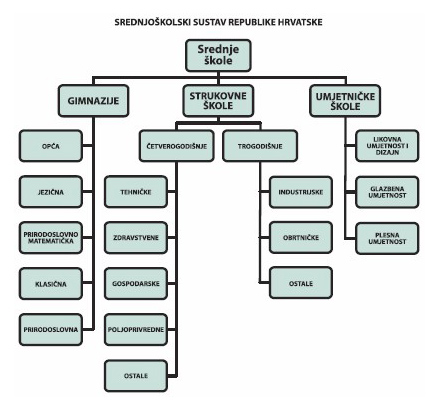 Što su gimnazije?Gimnazije su četverogodišnje općeobrazovne škole. Dijele se na opće, klasične, jezične, prirodoslovne i prirodoslovno-matematičke. Gimnazijski programi vas ne osposobljavaju ni za koje konkretno zanimanje, već prvenstveno pripremaju za nastavak obrazovanja na nekoj od visokoškolskih ustanova. Nakon završenog školovanja u gimnaziji, učenici polažu državnu maturu.Što su umjetničke škole?Umjetničke škole su četverogodišnje škole i nude obrazovne programe za učenike koji se odlikuju specifičnim sposobnostima u području glazbe, plesa, likovne umjetnosti i dizajna. Srednje glazbene, srednje baletne i škole za ritmiku i ples upisuju se, u pravilu, nakon završene osnovne glazbene ili plesne škole. Postupak za upis u takve škole, uz školske ocjene, uključuje i provjeru sposobnosti, odnosno darovitosti za određeno područje.Što su strukovne škole?Strukovne škole dijele se na tehničke i njima po trajanju srodne škole (zdravstvene, gospodarske, trgovačke, poljoprivredne i sl.), koje traju četiri, odnosno pet godina te na industrijske i obrtničke škole istih struka, u kojima programi koje traju tri, odnosno tri i pol godine. ,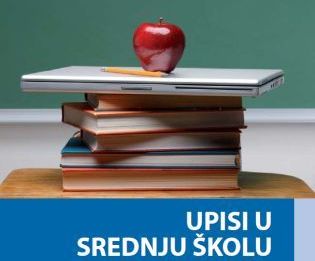 Postoji li računalni program na kojem mogu testirati svoje interese i vještine?Za dobivanje dodatnih informacija moguće je koristiti i računalni program za profesionalno usmjeravanje ˝Moj izbor˝, koji se koristi u područnim uredima Zavoda, školama i drugim organizacijama. Namijenjen je korisnicima starijima od 13 godina - učenicima osnovnih i srednjih škola, studentima, nezaposlenim osobama, zaposlenim osobama koje razmišljaju o promjeni zanimanja i svima onima koje zanimaju različite informacije o zanimanjima.
 
Program nudi informacije o otprilike 350 opisa zanimanja te informacije o obrazovanju i zapošljavanju na području Republike Hrvatske. Također nudi mogućnost testiranja vlastitih profesionalnih interesa pomoću interaktivnog upitnika a rezultat testiranja je prijedlog zanimanja koja korisniku odgovaraju na temelju iskazanih interesa.
 
Ukoliko želite još jednom provjeriti svoj izbor srednje škole uđite na sljedeći link: http://www.hzz.hr/default.aspx?id=11151,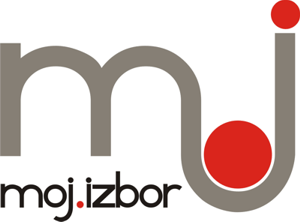 Izvori: http://www.cisok.hr/upisi-u-srednje-skolehttp://www.hzz.hr/UserDocsImages/Kamo_nakon_osnovne_skole_2012-2013-DALMATINSKA.pdf